11 мая 2017 № 115-рсс. ГрачевкаО возложении полномочий главы муниципального образования Грачевский район Оренбургской области         В соответствии с ч. 7 статьи 36 Федерального закона от 06.10.2003     № 131-ФЗ «Об общих принципах организации местного самоуправления в Российской федерации», статьей 27  Устава муниципального образования Грачевский район Оренбургской области, Совет депутатов РЕШИЛ:                                   1. Возложить полномочия временно исполняющего обязанности главы муниципального образования Грачевский район Оренбургской области на заместителя главы администрации района по экономическому развитию – начальника отдела экономики Сигидаева Юрия Петровича. 2. Контроль за исполнением настоящего  решения возложить на  постоянную комиссию по вопросам муниципальной службы, правопорядку, труду, работе с общественными и религиозными объединениями, национальным вопросам и делам военнослужащих. 		  3. Настоящее решение вступает в силу со дня его принятия и подлежит размещению на официальном сайте www.право-грачевка.рф.Председатель   Совета депутатов                                                    Н.С. Кирьяков                                                                             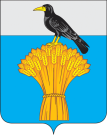 СОВЕТ  ДЕПУТАТОВ    МУНИЦИПАЛЬНОГО   ОБРАЗОВАНИЯ ГРАЧЕВСКИЙ  РАЙОН ОРЕНБУРГСКОЙ ОБЛАСТИРЕШЕНИЕРазослано: прокуратуре, организационно-правовому отделу, Т.П. Кохно, Е.Н. Липовецкой.